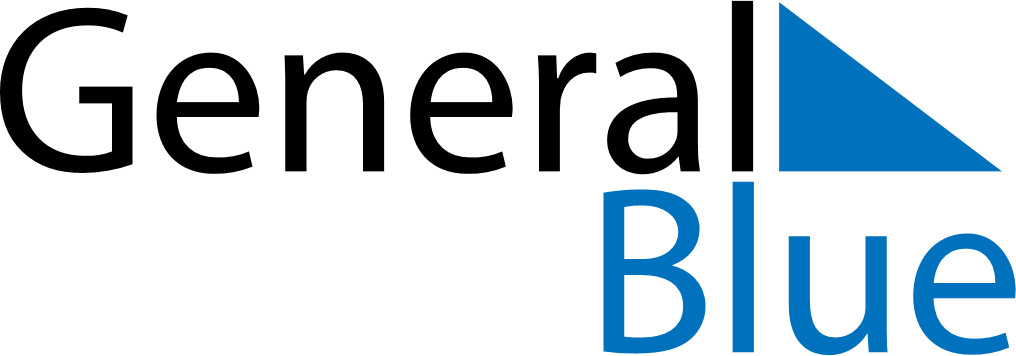 Weekly CalendarMarch 9, 2025 - March 15, 2025Weekly CalendarMarch 9, 2025 - March 15, 2025Weekly CalendarMarch 9, 2025 - March 15, 2025Weekly CalendarMarch 9, 2025 - March 15, 2025Weekly CalendarMarch 9, 2025 - March 15, 2025Weekly CalendarMarch 9, 2025 - March 15, 2025SUNDAYMar 09MONDAYMar 10MONDAYMar 10TUESDAYMar 11WEDNESDAYMar 12THURSDAYMar 13FRIDAYMar 14SATURDAYMar 15